FTESË PËR OFERTË – NGARKIM DHE TRANSPORT TE QYMYRIT PER QYTETAR DHE BIZNESEPËRMES KESAJ OFERTE I FTOJMË TË GJITHE OPERATORËT EKONOMIK TË INTERESUAR PËR OFERTIM TË SHERBIMEVE SI VIJON:Transporti i qymyrit të njomë -10 t për kamion Ngarkesa për kamion qymyr -10 ton. Operatorët Ekonomik të interesuar për ofertim të këtyre shërbimeve duhet të plotësojnë kriteret e cekura në vijim: -Licencë për transport rrugor të mallrave -Pajisje për pastrimin e terrenit -një Bulduzer  -Pajisje për ngarkesë të Qymyrit -tre lipkera -Lugë ngarkuese për pastrimin e masave të pluhurit dhe rrugës-një -Kamiona tre-boshtorë me kapacitet jo më pak se 10 tona minimum 25 kamionë Afati i kryerjes së punëve nga dita e fillimit është 60 ditë kalendarike. OE duhet të dorëzojnë ofertat e tyre më së largu deri me datë 18.10.2022 në ora 13:00 h në Arkivën e KEK-ut, rruga Nena Terezë, nr. 36, (ndërtesa e Toskanës), Prishtine Hapja publike e ofertave bëhet me datë: 18.10.2022 në ora 13:.30 në Zyrën Ekzekutive te ProkurimitÇmimi i transportit kalkulohet në km -i shtohet çmimi i ngarkesës. Kriter i dhënies se kontratës është çmimi me i uletÇmimi tavan për ngarkese është: 30.00 €Çmimi tavan për transport ne km është: 2.40 €Para nënshkrimit të kontratës Operatori Ekonomik fitues duhet të dorëzojë: Vërtetimin e lëshuar nga Administrata Tatimore se operatori ekonomik në fjalë nuk është delikuent (shkelës) në pagesën e tatimeve. 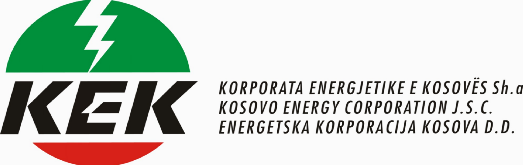 Njësia Çmimit: Shuma / TVSH Vlera Nr. Transporti i Qymyrit Matëse Çmimit: Vlera t: TVSH Totale 1 Transporti i Qymyrit për 1 km KM 2 Ngarkesa për 1 kamion qymyr Ton 2 Ngarkesa për 1 kamion qymyr (turra) Total (1+2) 